Nature of Point Defects in Single-Layer MoS2 Supported on Au(111)Francesco Tumino,a Carlo Spartaco Casari,a Andrea Li Bassi,a Sergio Tosonib*a Department of Energy, Politecnico di Milano, Piazza Leonardo da Vinci 32, 20133 Milano, Italy.b Dipartimento di Scienza dei materiali, Università di Milano-Bicocca, via Roberto Cozzi 55, 21025 Milano, Italy.*Corresponding author: Email: sergio.tosoni@unimib.it Phone: +39-02-64485214AbstractThe interaction between molybdenum disulphide monolayers and gold is studied by combining scanning tunnelling microscopy (STM) measurements on extended MoS2 films grown by pulsed laser deposition and density functional theory (DFT) calculations. The lattice mismatch between MoS2 and Au leads to the growth of extended monolayer films displaying a non-commensurate lattice with the metal substrate. STM images are also characterized by a high concentration of features related to two kinds of point defects. DFT calculations highlight the role of the local MoS2/Au registry in driving the film-substrate interaction, showing that in the regions of the moiré superlattice where a top-coincidence is found, Au atoms are lifted up to some extent as a result of the interaction with the MoS2 film, reducing remarkably the interfacial distance. The combination of ab initio thermodynamics and Tersoff-Hamann simulated images permits to assign the most commonly observed defect features to single-sulphur vacancies located either on the outer surface or at the interface with gold. This fact has important implications on the conductivity and catalytic properties of this material. IntroductionTransition metal dichalcogenides are solid materials characterized by weakly-bound layered structures. Each layer is typically composed by a transition metal’s sheet enclosed between two chalcogenide’s sheets.1 They are easily prone to exfoliation, forming two-dimensional monolayers. In particular, molybdenum disulphide attracted a considerable interest for its optical,2 electronic3,4 and catalytic properties.5,6,7 Both electronic and chemical properties have been proven to remarkably depend on structural aspects such as the strain8 or the presence of point defects.9,10,11 Also the mobility of electrons and holes is increased in defective MoS2 compared to pristine one,10 with relevant implications in microelectronics.A well-consolidated technique to study in details morphology and properties of thin films and 2D materials consists in promoting their growth under controlled conditions over metal supports, which enables to employ electron microscopies and spectroscopies.12,13 MoS2 monolayers (MLs) have been studied in interaction to several metal supports, including gold.14,15,16,17 The most stable gold surface, Au(111), is well known for its chemical inertness, strong electronegativity and large-scale reconstruction, characterized by the presence of two stacking domains, the hexagonal close packed (hcp) and the face centred cubic (fcc), which rotate periodically by 120° forming its well-known “herringbone" pattern.18,19 This structure influences the growth pattern of MoS2 ML, which tends to form triangular or hexagonal islands confined to the terrace regions of reconstructed Au(111), thus lifting the herringbone structure. Extended ML islands crossing the herringbone’s ridges are commonly not observed, as also previously reported.20,21,22 The lattice mismatch between the substrate and the supported dichalcogenide film leads to a moiré pattern due to the different vertical Au-S-Mo-S stacking. This pattern is typically detected by AFM or STM measurements as succession of hexagonal brighter and darker regions with a periodicity of 33 ± 1 Å.22 In spite of the substantial chemical inertness of the support, hybridization and screening effects due to the interaction with the Au support, depending on the local film/support match, affect remarkably the electronic structure of MoS2.17,21 It is still matter of debate, however, if these electronic effects, and the related contrast in apparent height between different domains revealed by STM measurements, correspond to relevant changes in the topographic MoS2 profile.22 An intriguing feature of MoS2 film growth on Au is the relatively abundant presence of point defects, with potential interesting consequences on the chemical activity of these structures. Recent STM measurements of monolayer MoS2/Au(111) made by Pulsed Laser Deposition (PLD) revealed two different features, appearing as circular or triangular darker spots on the surface’s pattern, tentatively assigned to sulphur vacancies and MoS3 vacancies, respectively.22 In the present paper, we performed Density Functional Theory (DFT) calculations on a realistic model structure of MoS2/Au(111) superlattice to provide insight into the atomic-scale properties experimentally observed by STM. This work aims at clarifying the local morphology of the differently stacked regions and identifying the chemical nature of the most abundant point defects.It must be acknowledged that point defects in MoS2 have been previously studied both experimentally and theoretically. 9,10,11,23,24,2526 However, such a study for MoS2/Au is hereby presented for the first time. This paper, moreover, goes beyond previous computational reports on this system,11,17 since a large supercell, actually accounting for the 33 ± 1 Å periodicity as revealed by experimental measurement is adopted. This ensures small residual strain at the oxide/metal interface, as discussed in the next section. This is an important aspect for a realistic modelling of MoS2/Au, since strain influences the physical properties of supported films, as shown for instance by means of Raman spectroscopy.27 The possibility to simulate point defects in their actual environment at the interface with the support and in a realistically low concentration is also ensured. Moreover, an approach combining ab initio thermodynamics and simulation of STM images is used to reveal the nature of the most abundant point defects in this specific system, an aspect which is still matter of debate.Experimental and Computational MethodologyExperiments: Sample preparation and in situ STM/STS measurements were performed in an ultra-high vacuum (UHV) system (base pressure 10-11 mbar). Au(111) on mica was cleaned by cycles of Ar+ sputtering (1 keV) and annealing (700 K). MoS2 was grown on freshly prepared Au(111) by Pulsed Laser Deposition (PLD) in a dedicated vacuum chamber (base pressure 10-9 mbar), coupled to the STM system. A KrF laser (248 nm wavelength, 20 ns pulse duration) was used to ablate a stoichiometric MoS2 target (Testbourne). The laser fluence was approximately 2 J/cm2. The number of laser pulses (typically, between 5 and 20) was finely tuned to get the desired MoS2 coverage in the monolayer range, following previous reports [Nanoscale Adv. 2019, 1, 643]. During deposition, the Au substrate is at room temperature and placed 5 cm away from the target. After deposition, the sample is annealed at 730 K for 30 minutes in UHV. Constant-current STM images were acquired at room temperature using a VT-SPM Omicron microscope, equipped with homemade electrochemically etched W tips. Room-temperature STS measurements were performed in open-loop conditions using a lock-in amplifier operating at 4 kHz and 28 mVrms.DFT calculations: All calculations are done in the general frame of the Density Functional Theory (DFT) on periodic models with the code VASP.28,29 The core electrons are treated with the Projector Augmented Wave method,30,31 while Au(5d,6s), Mo(4p,4d,5s) and S(3s,3p) electrons are treated explicitly. The exchange-correlation functional proposed by Perdue, Burke and Ernzerhof (PBE)32 is adopted. The long-range dispersion is added to the potential according to the DFT+D3 scheme.33 Spin-polarization effects are included in all calculations on defective structures. The lattice relaxation of bulk Au and MoS2 is done with a mesh of 6×6×6 special k-points (MoS2) and 12×12×12 k-points (Au) and a kinetic cutoff of 600 eV. Subsequent relaxations of the electronic structure and ionic positions of MoS2/Au interfaces are done at point with a cutoff of 400 eV. The choice to reduce the sampling of the reciprocal space to the  point is justified by the very large dimension of the supercell (vide infra). A smearing of 0.1 eV is used to ensure convergency of the self-consistent field process. Dipole and quadrupole corrections to the total energy are applied along the non-periodic direction for all calculations on slab models.34 In order to avoid spurious interactions between replica of the slab models, a vacuum region of at least 15 Å is included along the non-periodic direction in the supercell.The relaxed lattice constant of Au (4.10 Å) is in good agreement with the experimental X-ray diffraction measurements (4.08 Å).35 Also in the case of MoS2 bulk, the PBE+D3 method yields lattice parameters (a=b= 3.15 Å, c= 12.07 Å) quite close to the experiment (a=b= 3.16 Å, c= 12.29 Å).36 One can notice that the relaxation of the c lattice parameter, describing the interlayer distance dominated by dispersive interactions is slightly less accurate. As also previously documented in the literature, GGA functionals tend to underestimate the band gap of MoS2. We yield a band gap of 0.84 eV (indirect) and 1.78 eV (direct) for bulk and ML MoS2, respectively. This is in good agreement with previous GGA calculations (0.88 eV and 1.67 eV),8 while calculations based on the GW-quasiparticle approximation yield 1.29 eV (bulk)37 and 2.75 eV-2.82 eV (ML),37,38,39 respectively. Experimentally, optical band gaps as large as 1.3 eV (bulk)40 and 1.9 eV (ML)3 are reported.The MoS2 ML on Au(111) is simulated superimposing a 10x10 MoS2 supercell on a 11x11 Au(111). The metal substrate is modelled as a four-layers slab, where the atoms of the bottom layer are kept fixed to their bulk position during the relaxation. The positions (both lateral and vertical) of the atoms belonging to the two Au upper layers and the MoS2 film are fully relaxed. The lattice of the 10 x 10 MoS2 is stretched by 1.18% to coincide to that of the 11 x11 Au. There is thus a small residual lattice strain released on the dichalcogenide film. The resulting superlattice periodicity is 31.9 Å. Experimentally, a periodicity of 33±1 Å is observed. In some reports, a small reciprocal rotation between the substrate and the film is described, varying from 0.45°41 to 2±1°.22 A film-substrate match free of any rotation was reported elsewhere.20,21 In the model adopted here for the simulations no reciprocal rotation between MoS2 and Au is considered.  Results and DiscussionInteraction of ML MoS2 islands with the substrateConstant-current STM images of MoS2 ML crystals grown on Au(111) by PLD are shown in Figure 1. A representative large-scale STM image, reported in Figure 1a, shows relatively large MoS2 crystallites attached to Au step edges, together with smaller islands growing on the Au terrace. The herringbone reconstruction is perturbed by MoS2 growth: figure 1a shows that MoS2 islands tend to repel the herringbone ridges, thus lifting the Au(111) reconstruction, as also observed in previous reports.22,41 The atomic resolution image reported in Figure 1b shows both the hexagonal moiré pattern and the MoS2 lattice. The regions of different contrast within the moiré supercell suggest that the electronic structure is locally perturbed by the interaction between the film and the metal substrate. STM images taken over defective MoS2 regions (Figure 1c) show the presence of two main type of point defects, looking either like dark and almost spherical spots (D1) or triangles with bright sides and dark core (D2).22 From the analysis of larger-scale images, we can estimate a surface defect density of ~1012/cm2, about half of which is D1-like and the other half is D2-like. This paper aims at elucidating these main features by combining STM measurements with DFT simulations.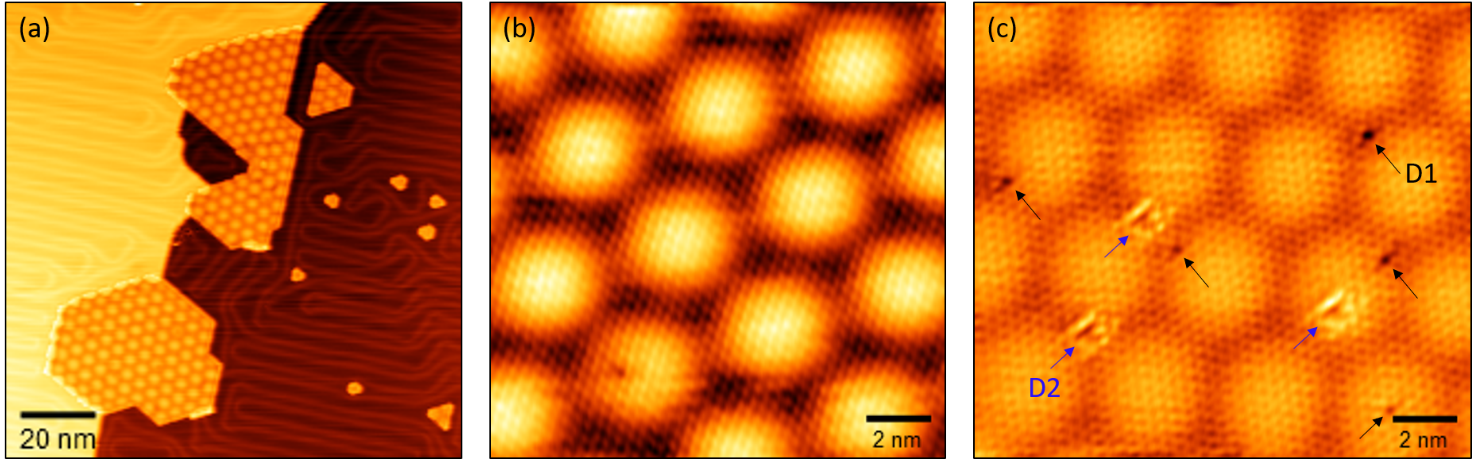 Figure 1. Constant-current STM images of ML MoS2/Au(111). (a) Large-scale image showing two relatively large MoS2 crystallites attached to the Au step edge and smaller islands growing on the Au terrace. Notice that the herringbone ridges are distorted by MoS2 islands, which tend to lift the Au(111) reconstruction. (b)-(c) High-resolution images showing (b) the hexagonal moiré pattern of ~33 Å periodicity (0.1 V, 1 nA) and (c) the presence of point defects of different morphology labeled as D1 (black arrows) and D2 (blue arrows) (0.3 V, 1 nA; color contrast has been modified to enhance surface defects).We start the discussion by examining the simulation of the defect-free MoS2 ML on Au(111). Top and side views of the relaxed structure of MoS2/Au are reported in Figures 2a and 2b, respectively. Our model fully accounts for the experimentally observed moiré pattern, characterized by the alternations of domains where the bottom S atoms of the film are coordinated on top, bridge, (hcp and fcc) hollow sites, or in intermediate positions, as shown in Figure 2c. Interestingly, the film-substrate interfacial distance (calculated as the difference in height between the S atoms from the bottom layer and the Au atoms from the topmost support’s layer) remarkably depends on the local registry and is significantly shorter in the case of S-Au top coincidence (2.53 Å) with respect to hcp (2.73 Å) and fcc (2.69 Å) hollows. The average interfacial distance, mediated over the whole supercell, is 2.63 Å. These values, however, exceed from the range of covalent S-Au bonds, which span from 2.16 Å in the AuS molecule42 to 2.2-2.3 Å for thiols covalently bound to Au adatoms or Au surfaces.43 This confirms that the MoS2/Au interaction has non-covalent character. The nature of this modulation can be further investigated by looking at the mean and maximum rumpling of the atoms belonging to the bottom S layer and the top Au layer. The rumpling is defined as the deviation of the vertical position of an atom from the average position of all atoms belonging to a given layer. Both the free-standing MoS2 film and the clean Au(111) model surface display zero rumpling. For MoS2/Au, the S atoms from the bottom layer have a very small mean rumpling of 0.02 Å and a maximum rumpling of 0.05 Å. For the topmost Au layer, we observe a mean and a maximum rumpling as large as 0.07 Å and 0.15 Å, respectively. The modulation of the Au-S interfacial distance as a function of the registry can be seen also in Figure 2d. The shorter interfacial distance observed in case of top S-Au coincidence is thus mostly due to the uplifting of the Au atoms, as also resulting from the perturbation of the underlying herringbone reconstruction of Au(111) detected by STM16,22 and electron diffraction measurements.20 In a previous report, Bruix et al.17 performed DFT calculations on two types of models of MoS2/Au: i) highly strained 1:1 epitaxial structures, where all S atoms are superimposed to top, or hollow Au sites and ii) a simplified mismatched model aiming at reproducing the main features of the experimental moiré pattern, while still adopting a smaller supercell. The resulting interfacial distance was 2.51 Å, 3.03 Å, and 3.20 Å for the epitaxial top, hcp and fcc structures, respectively, with a similar qualitative trend, but remarkable quantitative differences, compared to the results reported in this paper. For their mismatched model, an average distance of 3.29 Å was reported.17 The much shorter average interfacial distance reported in our case (2.63 Å) is due to two factors, namely the absence of major strain in our model and, most importantly, the inclusion of long-range dispersion forces in the potential (they were neglected in reference17), which obviously brings the film closer to the support.In our model, the interplanar distance between the Mo atoms and the S atoms is slightly contracted in the Au-supported film (1.56 Å) compared to the free-standing one (1.57 Å); this could be induced by the moderate tensile strain released on the film. The MoS2 ML adheres to Au(111) with an interaction energy of -60.52 meV/Å2, largely due to dispersion forces. As suggested by the non-uniform interfacial distance (vide supra), this value is an average accounting for the presence of more strongly bound regions and weakly interacting regions across the moiré pattern. We also notice that the charge transfer from the substrate to the film (-15.6 millielectrons per MoS2 formula unit) is very small, as also previously reported.14 This is different from the behaviour of MoS2 MLs in interaction to more reactive metal surfaces, which also confirms the van-der-Waals nature of the Au-MoS2 interaction.44 The interface dipole moment is almost negligible (-0.03 |e| × Å). Nevertheless, a remarkable decrease of the work function with respect to the free Au surface is reported (-0.61 eV); in absence of any sizable charge transfer, this can most likely be attributed to compressive electrostatic effects.45,16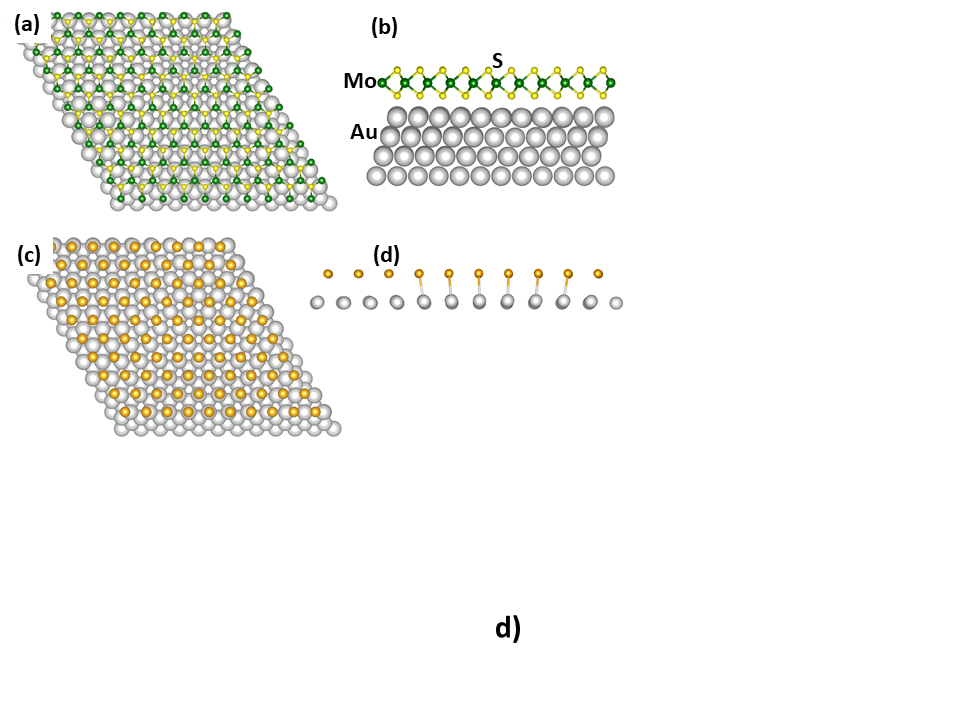 Figure 2. (a) top view and (b) side view of MoS2 ML supported on Au(111), ball and stick representation of the relaxed structure. (c) top view and (d) side view of the Au-S coincidence at the interface (a cutoff distance of 2.6 Å has been adopted to draw the Au-S bonds).The density of states (DOS) projected on S, Mo and Au species is reported in Figure 3a. The Au Fermi level is pinned well above the middle of the MoS2 gap, as in an n-type contact, in agreement with previous reports.14,46,16 Both valence and conduction bands of MoS2 display a predominant Mo (4d) character with a non-negligible S(3p) contribution. As evident from the detailed view of the states included within ±1 eV from the Fermi level (Figure 3b), the film/support interaction is revealed by the presence of MoS2 gap states (with a remarkable S(3p) component) due to the mixing with the Au surface orbitals. However, as also previously reported by Gong et al.,16 no covalent bond between Au and S atoms is established, as also revealed by XPS spectroscopy of MoS2 growth on Au under various conditions.47 A tentative comparison between the Scanning Tunnelling Spectroscopy (STS) and the local density of states projected on the Mo and S orbitals (LDOS) is reported in Figure 3c. As one can see, the main discrepancy between experiment and calculations concerns the onset of the conduction band (that we approximately evaluated by looking at the maxima along the LDOS and STS curves), whose energy is underestimated by approximately 0.5 eV with our PBE+D approach; this reflects the underestimation of the calculated MoS2 band gap, as discussed in the previous section. The onset of the valence band with respect to the Au Fermi level, on the contrary, is very well reproduced. 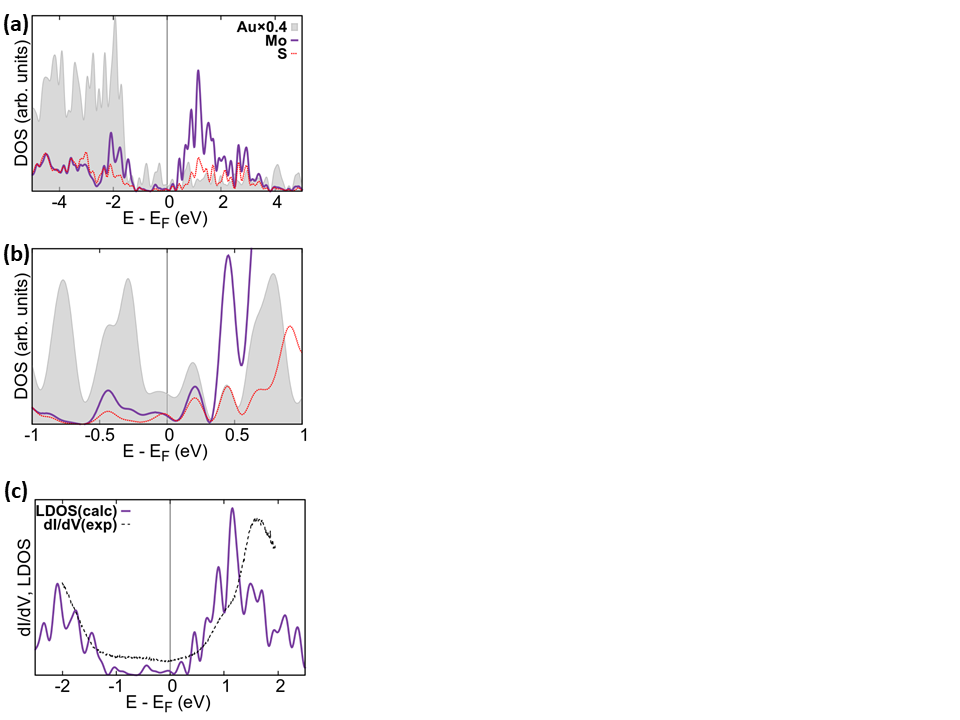 Figure 3. a) DOS projected on Au, Mo and S atoms (the contribution of Au atoms is rescaled by 0.4 for sake of clarity). b) Detail of the DOS in the ±1 eV region with respect to the Fermi level. c) Comparison between STS spectrum and local density of states (LDOS, projected on S and Mo orbitals).As discussed in detail in the literature,17 the Au-S local registry has an important effect on the electronic structure. In the present work, a large supercell accounting for the non-epitaxial nature of the MoS2/Au interface is adopted, where regions displaying all possible Au-S registries coexist, as discussed above (see Figure 2c). The Tersoff-Hamann simulations at ±0.5 eV (Figures 4a and 4b) fully account for the dependence of the substrate/film orbitals’ mixing on the local registry: indeed, the S atoms lying in top position display a more pronounced contrast in the simulated image due to their larger contribution to the partial charge density distribution. This feature reproduces the contrast of the experimental STM images, where the alternance of brighter and darker zones in the moiré pattern is clearly revealed (Figure 4c).22,21 The origin of this contrast, given the substantially planar nature of the MoS2 film, is thus mainly to be attributed to electronic factors, as also supported by the fact that no dI/dV oscillations are reported between darker and brighter regions of the Moiré pattern. As discussed in ref.17, the band edges of MoS2 are remarkably perturbed in presence of a stronger Au-S contact (such as in the top-stacking region), which supports the results hereby presented. Examining the lattice positions corresponding to the bright spots in the images, one can say that, regardless the sign of the bias potential, the dominating contribution to the images is due to S atoms. This is not surprising, given the non-negligible contribution of the S orbitals to the states lying close to the Fermi level (see the DOS plot reported in Figure 3b) and the apical position of the S atoms in the structure. It is important to state that the Tersoff-Hamann is a rather crude approximation, where an electron transport measurement such as the outcome of an STM scan is compared to a charge density map. The good match between experiment and simulation, however, provides useful hints for the identification of the most common point defects in MoS2/Au, as discussed in the next section. 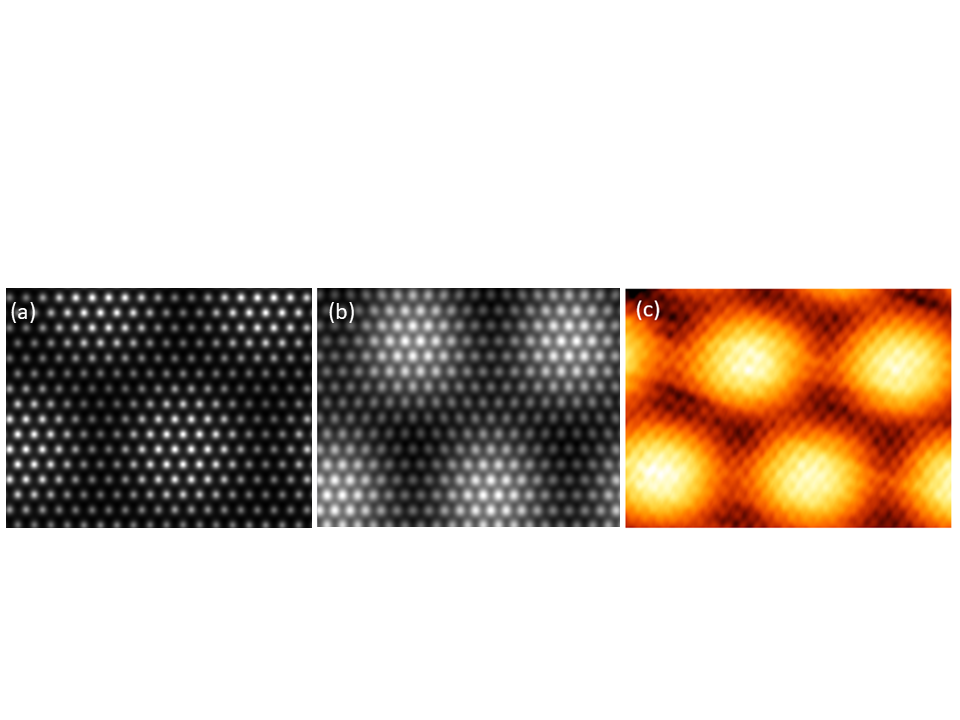 Figure 4. Tersoff-Hamann images at (a) -0.5 eV and (b) +0.5 eV compared to a high resolution STM image of the moiré pattern (c), acquired at +0.5 V and 0.5 nA.Nature and stability of point defects in MoS2/AuThe present study includes the analysis of several point defects. We first considered the removal of a single S atom, V(S), or a single Mo atom, V(Mo). Then, we moved to defects clusters such as the double sulphur vacancy, V(S2), or defects arising from the removal of a MoS2, V(MoS2), or MoS3, V(MoS3), units. In the case of VS2 we also studied the nucleation effect, i.e. the stability of the second S vacancy as a function of its distance from the first one. The choice to focus on these defects relies on former reports discussing their stability in free-standing MoS2 ML.24,25 Recently, the presence of point defects related to oxygen impurities incorporation has been proven for MoSe2 films.48 However, we rule out this option based on the scarce similarity of O-related defects with the D1 and D2 fingerprints in the STM images. Moving from the free-standing ML to the Au supported film, the complexity of the system increases under two aspects: i) the film/substrate interactions, which may affect the stability of the defects and ii) the site heterogeneity, depending on the defect’s location (outer or interfacial S layer) or on the local registry with respect to the surface.The thermodynamic stability of the defective Mo(1-x)S(2-y)/Au structures has been checked with respect to their components. As references, we considered the pristine MoS2/Au and elementary S and Mo in their most stable form, namely the S8 crystal and bulk Mo. The formation energy of the defect is then evaluated within the range of S chemical potential where MoS2 is stable with respect to pure S (S-rich limit, S=0) and bulk Mo (Mo-rich limit, S=-1.25 eV), Figure 5. The single sulphur vacancy formed on the upper layer, V(S-up), is the most stable defect over a wide range of S, with a formation energy that varies from 1.55 eV (Mo-rich limit) to 2.81 eV (S-rich limit). A small effect due to the local registry of the defect site with respect to the metal substrate is observed: namely, V(S-up) is slightly more stable on a top site compared to hcp and fcc by 0.20 eV and 0.23 eV, respectively. For sake of clarity, only the most stable case (i.e. top) is reported in Figure 5. The single sulphur vacancy located at the film/support interface, V(S-int), has a formation energy slightly larger than V(S-up), spanning from 1.74 eV (Mo-rich limit) to 3.00 eV (S-rich limit). As in the case of V(S-up), the local registry plays a small role, and the hcp site is more stable than fcc and top by 0.13 eV and 0.17 eV, respectively (only the most favourable case is shown in Figure 5).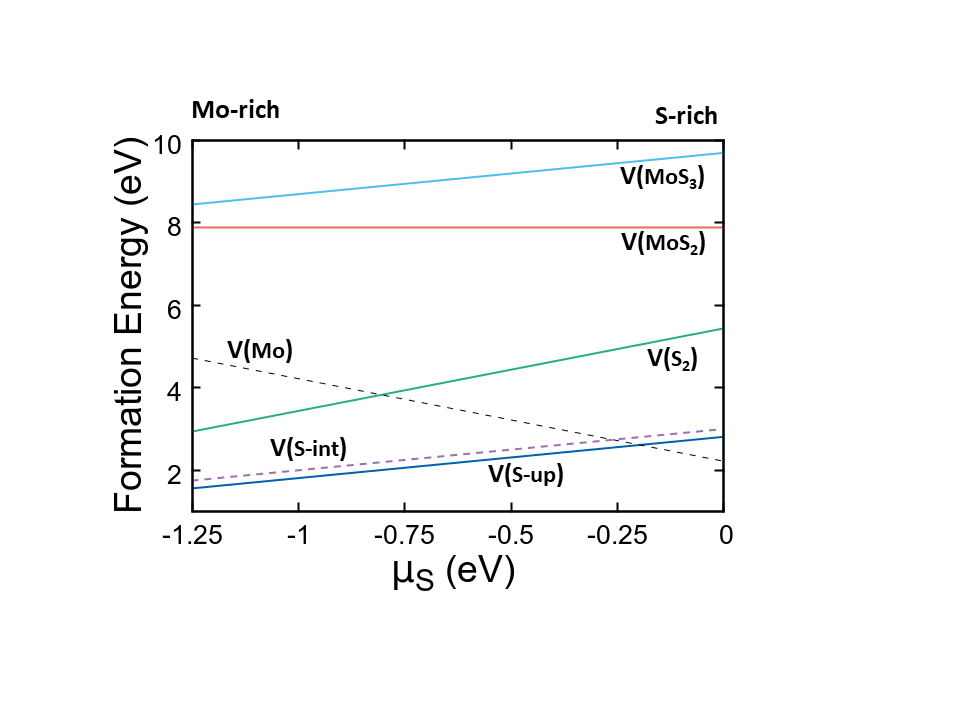 Figure 5. Formation energy of point defects as a function of the S chemical potential.As shown in Figure 5, a stability crossover takes place close to the S-rich limit, where the Mo vacancy, V(Mo), becomes the most stable defect; in fact V(Mo)’s formation energy drops from 4.73 eV (Mo-rich limit) to 2.22 eV (S-rich limit). It is worth reporting that the site’s dependency of V(Mo)’s formation energy is more pronounced compared to sulphur vacancies, and V(Mo) is more stable on a hpc site compared to top and fcc sites by 0.36 eV and 0.39 eV respectively. As for V(S), Figure 5 reports only the most favourable case. The formation energies of larger defects, involving the removal of two or more atoms, are definitive less favourable. In the case of the disulphur vacancy, V(S2), the formation energy spans from 2.93 eV (Mo-rich limit) to 5.44 eV (S-rich limit). Notably, this is only 7% less compared to the formation of two V(S) defects at infinite reciprocal distance, indicating a very small tendency of vacancies toward dimerization, in analogy to what reported by DFT calculations on free-standing MoS2 MLs 24 and at variance to what observed for other 2D materials such as graphene.49 On Au-supported graphene/MoS2, linear clusters of chalcogenide vacancies were observed.50 Their presence was rationalized as an effect of the thermal annealing during the growth. The removal of MoS2 and MoS3 units is highly unfavourable, displaying a formation energy at the Mo-rich limit as large as 7.90 eV and 8.43 eV. At the S-rich limit, the formation energy of V(MoS3) further increases to 9.69 eV. Merging two V(S) and one V(Mo) to form V(MoS2) is almost isoenergetic with respect to the separated point defects. The formation of V(MoS3) on the contrary, shows a remarkable energy gain (0.96 eV) with respect to the cost to create three V(S) and one V(Mo). V(MoS2) and V(MoS3), however, remain rather unstable species compared to V(S) and V(Mo), regardless the chemical potential. In fact, large defects such as V(MoS3) and even V(MoS6) have been observed by Transmission Electron Microscopy on MoS2 ML supported on silica.24 However, the electron beam involved in those measurements may cause some sputtering of S atoms, thus interfering with the defects’ nature.51 It is not trivial to infer what are the actual experimental thermodynamic conditions of growth for MoS2 deposed on gold. In general, PLD is assumed to mostly preserve the stoichiometry of the MoS2 target. The subsequent annealing under UHV, however, may cause a loss of S atoms, thus leading to a sub-stoichiometric Mo:S ratio.52 It is thus reasonable to assume that the Mo-rich region in Figure 5 resembles more closely to the actual experimental growth conditions. In summary, based on thermodynamic stability’s arguments, one can state that single vacancies are more easily formed compared to vacancies’ clusters in the case of in MoS2/Au. We will now look at the defect’s appearance in the Tersoff-Hamann images prior to try an assignment of the more common defects fingerprints detected by STM measurements (a circle, D1, and a triangle, D2, figure 1b). All images are realized at a bias potential of +0.5 eV (in analogy to the experiments), Figure 6. A common feature to all defects is the appearance of a darker area where atoms are removed in the MoS2/Au moiré pattern, often surrounded by very bright spots, attributed to empty orbitals localized on atoms close to the defect and lying within the Fermi level and the bias potential. The contrast with the surroundings is also influenced by the registry, since point defects can be located in brighter (top) or darker (fcc, hcp) regions (only images referring to the minimum energy case are reported in Figure 6 for simplicity). The main criterion to differentiate the defects’ images is the shape of the darker region. In the case of V(S), interestingly, the image changes remarkably depending if the vacancy is located on the upper S layer, V(S-up), or at the interface, V(S-int): in the former case, a dark spot surrounded by six bright spots is reported, while in the latter the vacancy leaves a triangular fingerprint with very well defined borders.V(Mo) has a more complex image, appearing as darker roughly hexagonal zone enclosing three single, very bright spots (corresponding to the top S atoms directly bound to the removed Mo). This image, however, is remarkably different from the D2 defect as detected by STM (see Figure 1b), where the triangular shape displays bright sides, while in V(Mo)’s simulated image only the three corners display high contrast.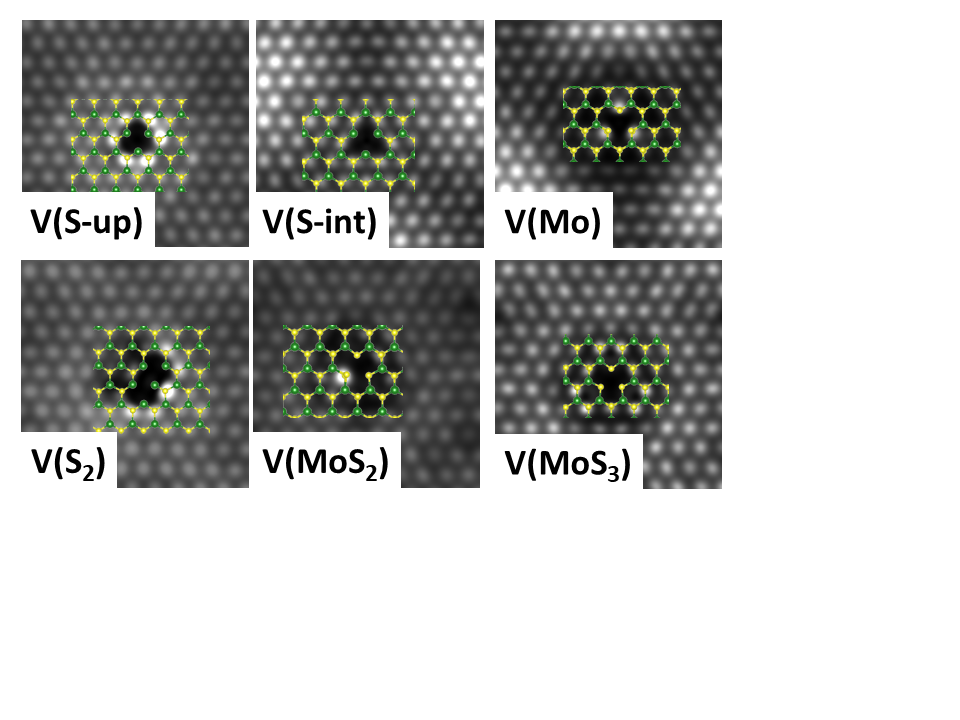 Figure 6. Tersoff-Hamann images of point defects in MoS2/Au.The V(S2) defect has an ellipsoidal shape, like the junction of two VS images. If also a Mo atom is removed, forming V(MoS2), the main new feature is a bright single spot at the boundary of the ellipse. V(MoS3), finally, displays a large and very well-defined truncated triangle feature. 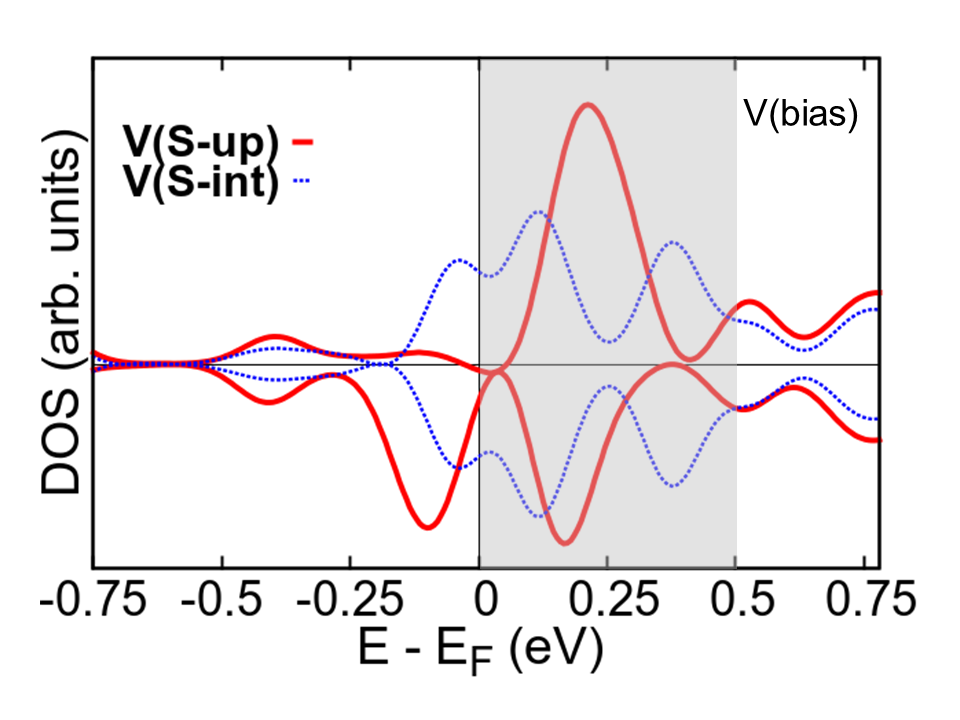 Figure 7. DOS projected on the Mo atoms close to the vacancy for V(S-up) and V(S-int). The energy range, V(bias), enclosed in the Tersoff Hamann images from Figure 6 is highlighted in grey.A combined analysis of the simulated images and the data on the defects’ thermodynamic stability suggests an assignment for the main defective features evidenced by STM measurements, D1 and D2, as V(S-up) and V(S-int), respectively. Indeed, the polygonal- and triangle features in the Tersoff-Hamann images resemble those evidenced experimentally, and V(S) species result more stable than any other defect over a wide range of S chemical potential. Also the scarce dependence of V(S) stability on the local registry with the metal substrate fits with the ubiquitous nature of D1 and D2 over the different domains of the moiré pattern.22 It must be pointed out, however, that a 1:1 comparison between the STM images of D1 and D2 features and the Tersoff-Hamann images of the defective structures reported in Figure 6 is perhaps an oversimplification. Moreover, some details do not fully fit (for instance, the sides of the triangular D2 defects appear brighter than the surrounding in the STM images, while they display the same contrast as the surrounding in the calculated images). These discrepancies can be attributed to the intrinsic limits of the Tersoff Hamann approach. As discussed in Section 3.1, moreover, the alignment of the defect’s states with respect to the Au Fermi level may show some small offset with respect to the experiment. However, one can positively say that i) the appearance of triangular shapes in the STM images is not necessarily related to the presence of vacancies’ clusters and ii) S-vacancies display different shapes depending on their location. This latter aspect needs to be better explained. In a previous report on the intrinsic nature of point defects in MoS2, the authors recurred to calculations on free-standing MoS2 ML to infer the shape of the defect’s state related to the formation of an S vacancy.23 Interestingly, they found that, upon removal of an S atom, a deep gap state with triangular symmetry and a shallow one with spherical symmetry are created. One could thus explain the different shape of V(S-up) and V(S-int) images in terms of different mixing of the defect’s state with the metal substrate and variation of their related energies with respect to the Au Fermi level for sites lying at the interface or on the upper surface. This hypothesis is confirmed by the DOS plot reported in Figure 7. The plot shows the DOS projected on the three Mo atoms directly connected to the removed S atom for V(S-up) and V(S-int). The difference between these two cases is evident: for V(S-up), one obtains a spin-polarized solution with an occupied state very close to the Fermi level and a degenerate empty state well within the energy range enclosed in the bias potential adopted to generate the Tersoff-Hamann images (+0.5 eV). For V(S-int), the defect states are blurred and shifted to higher energy as a consequence of the mixing with the Au surface’s orbitals, which justifies the difference in shape observed experimentally and confirmed by the hereby reported simulations.It is finally interesting to notice how the tendency toward defects’ clustering is different for MoS2/Au compared to free-standing MoS2 (where V(MoS3) was found to be more stable than the separated vacancies).24,25 All these arguments highlight the necessity to perform large-scale simulation over a realistic model of the MoS2/Au interface in order to reach a detailed picture of the structure as well as a solid assignment of its point defects. ConclusionsThis paper investigates the Au-MoS2 interface and the nature of the point defects in the supported film by means of DFT calculations and STM measurements. At the best of our knowledge, a realistic model of the wide 10X10/11x11 MoS2/Au superlattice has been simulated here for the first time. The non-commensurate interface formed upon growth of MoS2 ML on Au(111) leads to a moiré pattern characterized by the coexistence of different film/substrate registries. As revealed by the calculations, the interfacial distance depends remarkably on the registry, and where a top S-Au coincidence is present, the Au atoms are uplifted as an effect of the bond to the film. This is a clear sign that the interaction is locally stronger where a favourable registry is established. The interplay between film and substrate and its dependence on the registry is well visible in the STM images, displaying a hexagonal arrangement of brighter and darker zones. This feature is substantially reproduced by Tersoff-Hamann images, showing how the domains where the match between apical Au atoms and bottom S atoms is better appear as brighter regions in the image. MoS2 MLs supported on gold are quite abundant in vacancies, a feature with relevant implication for their conductivity and thus their application in microelectronics, for instance. Experimentally, two very abundant fingerprints of point defects are detected in STM images, displaying circular and triangular shapes, respectively. An extensive analysis of the calculated formation energies of several kind of single vacancies and vacancies’ clusters, considering also the effect of the local registry with respect to the Au support, leads to following remarks:The most stable defects over a wide range of S chemical potential are single sulphur vacancies, V(S), either located on the apical layer of S atoms or at the interface with Au. Their stability is not remarkably affected by the local registry with Au.The single Mo vacancy is more stable than the S vacancy only under strong sulphur-rich conditions, which most likely does not fit to the real growth conditions. V(Mo) exhibits a stronger dependence on the registry compared to V(S).The tendency toward vacancies clustering, forming V(S2), V(MoS2), or V(MoS3), is less pronounced for MoS2/Au compared to free-standing MoS2 or SiO2-supported MoS2. The analysis of the Tersoff-Hamann images of these defects shows that interfacial or apical sulphur vacancies display tendentially triangular and circular shapes, with some similarities to the experimentally detected D1 and D2 species. One may thus conclude that the most common defect on MoS2/Au is indeed constituted by single V(S), rather than defects’ clusters. The difference in shape between the Tersoff-Hamann images of apical and interfacial V(S) can be rationalized in terms of shifts of the related states as an effect of the mixing with Au states. AcknowledgementsST acknowledges the financial support from the Italian Ministry for University and Research (MIUR) through the program Dipartimenti di Eccellenza-2017 "Materials For Energy" and CINECA supercomputing centre for the access to high-performing computing resources under the ISCRAB initiative. References(1) 	Wang, Q. H.; Kalantar-Zadeh, K.; Kis, A.; Coleman, J. N.; Strano, M. S. Electronics and Optoelectronics of Two-Dimensional Transition Metal Dichalcogenides. Nature Nanotechnology. Nature Publishing Group 2012, pp 699–712. https://doi.org/10.1038/nnano.2012.193.(2) 	Splendiani, A.; Sun, L.; Zhang, Y.; Li, T.; Kim, J.; Chim, C. Y.; Galli, G.; Wang, F. Emerging Photoluminescence in Monolayer MoS 2. Nano Lett. 2010, 10 (4), 1271–1275. https://doi.org/10.1021/nl903868w.(3) 	Mak, K. F.; Lee, C.; Hone, J.; Shan, J.; Heinz, T. F. Atomically Thin MoS2: A New Direct-Gap Semiconductor. Phys. Rev. Lett. 2010, 105 (13). https://doi.org/10.1103/PhysRevLett.105.136805.(4) 	Radisavljevic, B.; Radenovic, A.; Brivio, J.; Giacometti, V.; Kis, A. Single-Layer MoS2 Transistors. Nat. Nanotechnol. 2011, 6 (3), 147–150. https://doi.org/10.1038/nnano.2010.279.(5) 	Chianelli, R. R.; Siadati, M. H.; De la Rosa, M. P.; Berhault, G.; Wilcoxon, J. P.; Bearden, R.; Abrams, B. L. Catalytic Properties of Single Layers of Transition Metal Sulfide Catalytic Materials. Catal. Rev. 2006, 48 (1), 1–41. https://doi.org/10.1080/01614940500439776.(6) 	Zou, X.; Zhang, Y. Noble Metal-Free Hydrogen Evolution Catalysts for Water Splitting. Chem. Soc. Rev. 2015, 44 (15), 5148–5180. https://doi.org/10.1039/c4cs00448e.(7) 	Tan, Y.; Liu, P.; Chen, L.; Cong, W.; Ito, Y.; Han, J.; Guo, X.; Tang, Z.; Fujita, T.; Hirata, A.; et al. Monolayer MoS 2 Films Supported by 3D Nanoporous Metals for High-Efficiency Electrocatalytic Hydrogen Production. Adv. Mater. 2014, 26 (47), 8023–8028. https://doi.org/10.1002/adma.201403808.(8) 	Yazyev, O. V.; Kis, A. MoS2 and Semiconductors in the Flatland. Mater. Today 2015, 18 (1), 20–30. https://doi.org/10.1016/J.MATTOD.2014.07.005.(9) 	Noh, J.-Y.; Kim, H.; Kim, Y.-S. Stability and Electronic Structures of Native Defects in Single-Layer   MoS 2. Phys. Rev. B 2014, 89 (20), 205417. https://doi.org/10.1103/PhysRevB.89.205417.(10) 	Hong, J.; Hu, Z.; Probert, M.; Li, K.; Lv, D.; Yang, X.; Gu, L.; Mao, N.; Feng, Q.; Xie, L.; et al. Exploring Atomic Defects in Molybdenum Disulphide Monolayers. Nat. Commun. 2015, 6 (1), 6293. https://doi.org/10.1038/ncomms7293.(11) 	Su, J.; Li, N.; Zhang, Y.; Feng, L.; Liu, Z. Role of Vacancies in Tuning the Electronic Properties of Au-MoS 2 Contact. AIP Adv. 2015, 5 (7), 077182. https://doi.org/10.1063/1.4927853.(12) 	Freund, H. J.; Pacchioni, G. Oxide Ultra-Thin Films on Metals: New Materials for the Design of Supported Metal Catalysts. Chemical Society Reviews. 2008, pp 2224–2242. https://doi.org/10.1039/b718768h.(13) 	Giordano, L.; Pacchioni, G. Oxide Films at the Nanoscale: New Structures, New Functions, and New Materials. Acc. Chem. Res. 2011, 44 (11), 1244–1252. https://doi.org/10.1021/ar200139y.(14) 	Popov, I.; Seifert, G.; Tománek, D. Designing Electrical Contacts to MoS2Monolayers: A Computational Study. Phys. Rev. Lett. 2012, 108 (15). https://doi.org/10.1103/PhysRevLett.108.156802.(15) 	Kang, J.; Liu, W.; Sarkar, D.; Jena, D.; Banerjee, K. Computational Study of Metal Contacts to Monolayer Transition-Metal Dichalcogenide Semiconductors. Physical Review X. American Physical Society 2014. https://doi.org/10.1103/PhysRevX.4.031005.(16) 	Gong, C.; Colombo, L.; Wallace, R. M.; Cho, K. The Unusual Mechanism of Partial Fermi Level Pinning at Metal–MoS 2 Interfaces. Nano Lett. 2014, 14 (4), 1714–1720. https://doi.org/10.1021/nl403465v.(17) 	Bruix, A.; Miwa, J. A.; Hauptmann, N.; Wegner, D.; Ulstrup, S.; Grønborg, S. S.; Sanders, C. E.; Dendzik, M.; Grubišić Čabo, A.; Bianchi, M.; et al. Single-Layer   MoS 2   on Au(111): Band Gap Renormalization and Substrate Interaction. Phys. Rev. B 2016, 93 (16), 165422. https://doi.org/10.1103/PhysRevB.93.165422.(18) 	Van Hove, M. A.; Koestner, R. J.; Stair, P. C.; Bibérian, J. P.; Kesmodel, L. L.; BartoŠ, I.; Somorjai, G. A. The Surface Reconstructions of the (100) Crystal Faces of Iridium, Platinum and Gold. I. Experimental Observations and Possible Structural Models. Surf. Sci. 1981, 103 (1), 189–217. https://doi.org/10.1016/0039-6028(81)90107-2.(19) 	Harten, U.; Lahee, A. M.; Toennies, J. P.; Wöll, C. Observation of a Soliton Reconstruction of Au(111) by High-Resolution Helium-Atom Diffraction. Phys. Rev. Lett. 1985, 54 (24), 2619–2622. https://doi.org/10.1103/PhysRevLett.54.2619.(20) 	Grønborg, S. S.; Ulstrup, S.; Bianchi, M.; Dendzik, M.; Sanders, C. E.; Lauritsen, J. V.; Hofmann, P.; Miwa, J. A. Synthesis of Epitaxial Single-Layer MoS 2 on Au(111). Langmuir 2015, 31 (35), 9700–9706. https://doi.org/10.1021/acs.langmuir.5b02533.(21) 	Krane, N.; Lotze, C.; Franke, K. J. Moiré Structure of MoS2 on Au(111): Local Structural and Electronic Properties. Surf. Sci. 2018, 678, 136–142. https://doi.org/10.1016/J.SUSC.2018.03.015.(22) 	Tumino, F.; Casari, C. S.; Passoni, M.; Russo, V.; Li Bassi, A. Pulsed Laser Deposition of Single-Layer MoS 2 on Au(111): From Nanosized Crystals to Large-Area Films. Nanoscale Adv. 2019, 1 (2), 643–655. https://doi.org/10.1039/C8NA00126J.(23) 	Vancsó, P.; Magda, G. Z.; Pető, J.; Noh, J.-Y.; Kim, Y.-S.; Hwang, C.; Biró, L. P.; Tapasztó, L. The Intrinsic Defect Structure of Exfoliated MoS2 Single Layers Revealed by Scanning Tunneling Microscopy. Sci. Rep. 2016, 6 (1), 29726. https://doi.org/10.1038/srep29726.(24) 	Zhou, W.; Zou, X.; Najmaei, S.; Liu, Z.; Shi, Y.; Kong, J.; Lou, J.; Ajayan, P. M.; Yakobson, B. I.; Idrobo, J.-C. Intrinsic Structural Defects in Monolayer Molybdenum Disulfide. Nano Lett. 2013, 13 (6), 2615–2622. https://doi.org/10.1021/nl4007479.(25) 	Komsa, H.-P.; Krasheninnikov, A. V. Native Defects in Bulk and Monolayer   MoS 2   from First Principles. Phys. Rev. B 2015, 91 (12), 125304. https://doi.org/10.1103/PhysRevB.91.125304.(26) 	Bruix, A.; Lauritsen, J. V.; Hammer, B. Effects of Particle Size and Edge Structure on the Electronic Structure, Spectroscopic Features, and Chemical Properties of Au(111)-Supported MoS2 Nanoparticles. Faraday Discuss. 2016, 188, 323–343. https://doi.org/10.1039/c5fd00203f.(27) 	Robinson, B. J.; Giusca, C. E.; Gonzalez, Y. T.; Kay, N. D.; Kazakova, O.; Kolosov, O. V. Structural, Optical and Electrostatic Properties of Single and Few-Layers MoS 2 : Effect of Substrate. 2D Mater. 2015, 2 (1), 015005. https://doi.org/10.1088/2053-1583/2/1/015005.(28) 	Kresse, G.; Hafner, J. Ab Initio Molecular Dynamics for Liquid Metals. Phys. Rev. B 1993, 47 (1), 558–561. https://doi.org/10.1103/PhysRevB.47.558.(29) 	Kresse, G.; Furthmüller, J. Efficiency of Ab-Initio Total Energy Calculations for Metals and Semiconductors Using a Plane-Wave Basis Set. Comput. Mater. Sci. 1996, 6 (1), 15–50. https://doi.org/10.1016/0927-0256(96)00008-0.(30) 	Blöchl, P. E. Projector Augmented-Wave Method. Phys. Rev. B 1994, 50 (24), 17953–17979. https://doi.org/10.1103/PhysRevB.50.17953.(31) 	Kresse, G.; Joubert, D. From Ultrasoft Pseudopotentials to the Projector Augmented-Wave Method. Phys. Rev. B 1999, 59 (3), 1758–1775. https://doi.org/10.1103/PhysRevB.59.1758.(32) 	Perdew, J. P.; Burke, K.; Ernzerhof, M. Generalized Gradient Approximation Made Simple. Phys. Rev. Lett. 1996, 77 (18), 3865–3868. https://doi.org/10.1103/PhysRevLett.77.3865.(33) 	Grimme, S.; Antony, J.; Ehrlich, S.; Krieg, H. A Consistent and Accurate Ab Initio Parametrization of Density Functional Dispersion Correction (DFT-D) for the 94 Elements H-Pu. J. Chem. Phys. 2010, 132 (15). https://doi.org/10.1063/1.3382344.(34) 	Neugebauer, J.; Scheffler, M. Adsorbate-Substrate and Adsorbate-Adsorbate Interactions of Na and K Adlayers on Al(111). Phys. Rev. B 1992, 46 (24), 16067–16080. https://doi.org/10.1103/PhysRevB.46.16067.(35) 	Massalski, T. B.; Okamoto, H. (Hiroaki); ASM International. Binary Alloy Phase Diagrams; ASM International, 1990.(36) 	Schönfeld, B.; Huang, J. J.; Moss, S. C. Anisotropic Mean‐square Displacements (MSD) in Single‐crystals of 2H‐ and 3R‐MoS2. Acta Crystallogr. Sect. B 1983, 39 (4), 404–407. https://doi.org/10.1107/S0108768183002645.(37) 	Cheiwchanchamnangij, T.; Lambrecht, W. R. L. Quasiparticle Band Structure Calculation of Monolayer, Bilayer, and Bulk MoS 2. Phys. Rev. B 2012, 85, 205302. https://doi.org/10.1103/PhysRevB.85.205302.(38) 	Ramasubramaniam, A. Large Excitonic Effects in Monolayers of Molybdenum and Tungsten Dichalcogenides. Phys. Rev. B - Condens. Matter Mater. Phys. 2012, 86 (11). https://doi.org/10.1103/PhysRevB.86.115409.(39) 	Liang, Y.; Huang, S.; Soklaski, R.; Yang, L. Quasiparticle Band-Edge Energy and Band Offsets of Monolayer of Molybdenum and Tungsten Chalcogenides. Appl. Phys. Lett. 2013, 103 (4), 042106. https://doi.org/10.1063/1.4816517.(40) 	Beal, A. R.; Hughes, H. P. Kramers-Kronig Analysis of the Reflectivity Spectra of 2H-MoS2, 2H-MoSe2 and 2H-MoTe2. J. Phys. C Solid State Phys. 1979, 12 (5), 881–890. https://doi.org/10.1088/0022-3719/12/5/017.(41) 	Sørensen, S. G.; Füchtbauer, H. G.; Tuxen, A. K.; Walton, A. S.; Lauritsen, J. V. Structure and Electronic Properties of In Situ Synthesized Single-Layer MoS 2 on a Gold Surface. ACS Nano 2014, 8 (7), 6788–6796. https://doi.org/10.1021/nn502812n.(42) 	Kokkin, D. L.; Zhang, R.; Steimle, T. C.; Wyse, I. A.; Pearlman, B. W.; Varberg, T. D. Au-S Bonding Revealed from the Characterization of Diatomic Gold Sulfide, AuS. J. Phys. Chem. A 2015, 119 (48), 11659–11667. https://doi.org/10.1021/acs.jpca.5b08781.(43) 	Bürgi, T. Properties of the Gold-Sulphur Interface: From Self-Assembled Monolayers to Clusters. Nanoscale 2015, 7 (38), 15553–15567. https://doi.org/10.1039/c5nr03497c.(44) 	Chen, W.; Santos, E. J. G.; Zhu, W.; Kaxiras, E.; Zhang, Z. Tuning the Electronic and Chemical Properties of Monolayer MoS 2 Adsorbed on Transition Metal Substrates. Nano Lett. 2013, 13 (2), 509–514. https://doi.org/10.1021/nl303909f.(45) 	Prada, S.; Martinez, U.; Pacchioni, G. Work Function Changes Induced by Deposition of Ultrathin Dielectric Films on Metals: A Theoretical Analysis. Phys. Rev. B - Condens. Matter Mater. Phys. 2008, 78 (23). https://doi.org/10.1103/PhysRevB.78.235423.(46) 	Farmanbar, M.; Brocks, G. Controlling the Schottky Barrier at MoS2 /Metal Contacts by Inserting a BN Monolayer. Phys. Rev. B - Condens. Matter Mater. Phys. 2015, 91 (16). https://doi.org/10.1103/PhysRevB.91.161304.(47) 	Smyth, C. M.; Addou, R.; McDonnell, S.; Hinkle, C. L.; Wallace, R. M. Contact Metal-MoS2 Interfacial Reactions and Potential Implications on MoS2-Based Device Performance. J. Phys. Chem. C 2016, 120 (27), 14719–14729. https://doi.org/10.1021/acs.jpcc.6b04473.(48) 	Barja, S.; Refaely-Abramson, S.; Schuler, B.; Qiu, D. Y.; Pulkin, A.; Wickenburg, S.; Ryu, H.; Ugeda, M. M.; Kastl, C.; Chen, C.; et al. Identifying Substitutional Oxygen as a Prolific Point Defect in Monolayer Transition Metal Dichalcogenides. Nat. Commun. 2019, 10 (1), 1–8. https://doi.org/10.1038/s41467-019-11342-2.(49) 	Lee, G. Do; Wang, C. Z.; Yoon, E.; Hwang, N. M.; Kim, D. Y.; Ho, K. M. Diffusion, Coalescence, and Reconstruction of Vacancy Defects in Graphene Layers. Phys. Rev. Lett. 2005, 95 (20). https://doi.org/10.1103/PhysRevLett.95.205501.(50) 	Liu, M.; Shi, J.; Li, Y.; Zhou, X.; Ma, D.; Qi, Y.; Zhang, Y.; Liu, Z. Semiconductors: Temperature-Triggered Sulfur Vacancy Evolution in Monolayer MoS 2 /Graphene Heterostructures (Small 40/2017). Small 2017, 13 (40). https://doi.org/10.1002/smll.201770216.(51) 	Komsa, H. P.; Kotakoski, J.; Kurasch, S.; Lehtinen, O.; Kaiser, U.; Krasheninnikov, A. V. Two-Dimensional Transition Metal Dichalcogenides under Electron Irradiation: Defect Production and Doping. Phys. Rev. Lett. 2012, 109 (3). https://doi.org/10.1103/PhysRevLett.109.035503.(52) 	Donarelli, M.; Bisti, F.; Perrozzi, F.; Ottaviano, L. Tunable Sulfur Desorption in Exfoliated MoSby Means of Thermal Annealing in Ultra-High Vacuum. Chem. Phys. Lett. 2013, 588, 198–202. https://doi.org/10.1016/j.cplett.2013.10.034.TOC image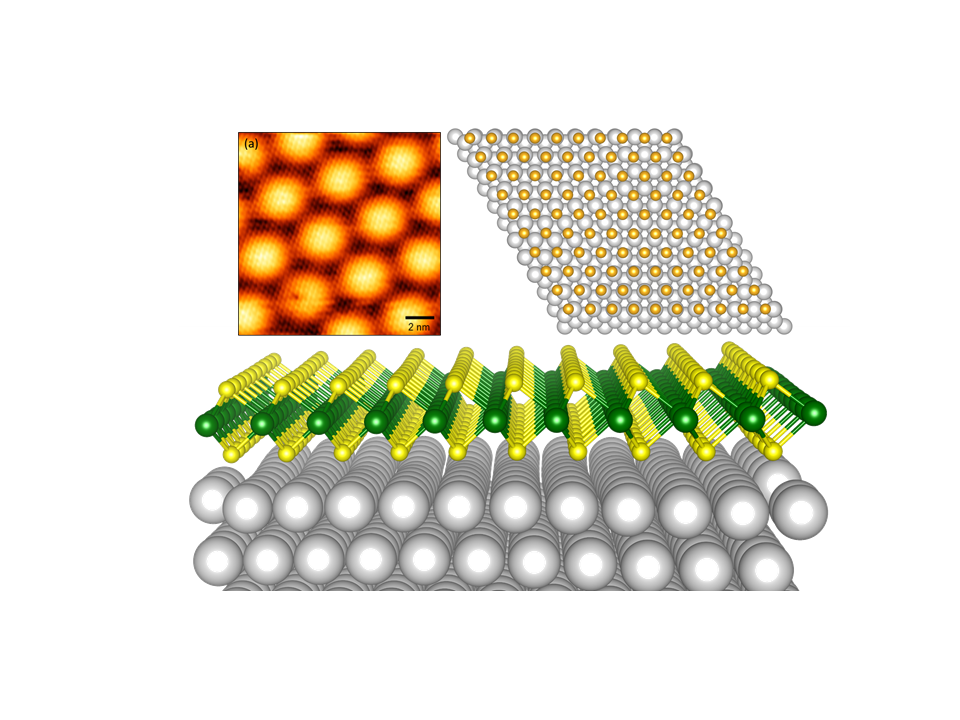 